Задача.Задан граф G в геометрическом представлении. Представить граф G в теоретико-множественном виде.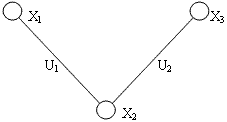 